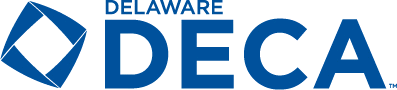 DELAWARE DECAHONORARY LIFE NOMINATION FORMNominee:		Title:		Address:		Brief description of nominee's contributions to DECA:State Level		Local Level		Brief history of individual nominated (including education, marketing background, and other information you deem pertinent):Submitted by:						Signature			School		DateDELAWARE DECABUSINESS PERSON OF THE YEAR NOMINATION FORMNominee:		Title:		Address:		List contributions to DECA (State/Local levels):Brief background on individual nominated:Submitted by:						Signature			School		DateDELAWARE DECAMARKETING EDUCATION TEACHER/COORDINATOR OF THE YEARNOMINATION FORMADVISORS ONLYName of Candidate:		Address:		Present Position:		School:		DELAWARE DECA INVOLVEMENT (to be completed by the nominators):In what way was the candidate helpful to the continuing growth and development of Delaware DECA, both on the local and state levels?B.	As applicable, list additional reasons for recommending this teacher.Nomination presented by:	Name/Chapter (Please print)			Signature	Phone NumberPlease return the completed nomination form to the DECA State Office.NOTE:  The previous year's winner is eligible.